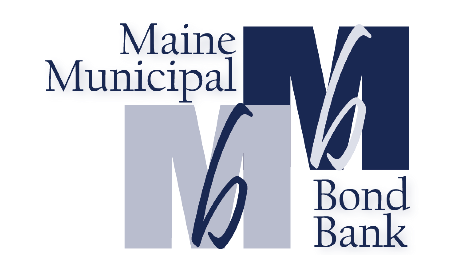 Making a Difference for Maine Communitieswww.mmbb.comGeneral Resolution ProgramFinancial ApplicationProgram Officer:	   Program Assistant:        Program Assistant:Toni Reed    ext. 213	   Makenzie Carlow ext. 208     Madison Purdy ext. 221email: treed@mmbb.com    email: mcarlow@mmbb.com     email: mpurdy@mmbb.com127 Community Drive, Augusta, ME 043301-800-821-1113	207-622-9386	Fax: 207-623-5359MAINE MUNICIPAL BOND BANKGENERAL RESOLUTION PROGRAM APPLICATIONTypes of Borrowers: This application is designed for the purpose of obtaining financial information from districts, municipalities, and other governmental units. As a result, different information will be required for each type of unit. In certain cases, it may be appropriate to note that a particular section is not applicable to the specific district, municipality, or governmental unit. The following is a brief summary of the sections that are applicable to a specific type of borrower:MUNICIPALITIES/GOVERNMENTAL UNITS: The application should be filled out with information concerning the municipality and/or governmental unit. If the municipality has any stand-alone debt, it should be reflected as part of the debt and financial information. An applicant will use General Fund financial information only when completing the Financial Info worksheet of this General Resolution Application.SCHOOL DISTRICTS: If the school district debt is backed by a General Obligation pledge of the municipality or municipalities in the district, both district and municipal information will be required. When completing the Financial Info, Tax Info and Economic Info worksheets of this General Resolution Application, the district must obtain financial information from each city or town served by the school district.WATER AND SEWER DISTRICTS: If the applicant is a water district or sewer district, a different application is needed. Please contact the Bond Bank to obtain a copy of the Financial Application for Revenue Borrowers or visit our website at https://www.mmbb.com/programs/general-resolution-program/Repayment Source: Loan applications and supporting financial information will be reviewed for evidence of a dedicated source of revenue (in this case, property taxes) that is sufficient to cover repayment of the proposed loan, plus all existing indebtedness and operating costs of the borrower.Local Bond Counsel: It is strongly recommended that an applicant consult local bond counsel before completing the General Obligation Financial Application. Bond counsel is an attorney with expert knowledge of bond procedures who will issue a bond opinion confirming that the bonds issued by the applicant meet all requirements for tax-exempt status. For a current listing of approved Bond Counsel, please visit the Bond Bank's webpage at https://www.mmbb.com/programs/general-resolution-program/Application Instructions: Line-by-line instructions to help you fill out the General Resolution Program application are available. To obtain the most current version of the General Obligation Program's Fillable Application and Instructions, please visit our website at https://www.mmbb.com/programs/general-resolution-program/Careful completion of the application will contribute to quick processing of your loan request. Please bring to our attention any additional information that is not disclosed in the Application or the supporting documentation. If you have any questions or need help completing the application form, please call or email Toni Reed at 207-622-9386 ext. 213 or Makenzie Carlow at ext. 208.When you are applying for a loan please remember to:Contact your local bond counsel and advise them of your intentions to borrow. Also, please select from the drop down, the name of the firm and bond counsel on your application.Make sure you have your local authorization to borrow as laid out in your charter, by-laws, or state statute. This needs to be done prior to the sale of your bond.Review our bond issue schedule to ensure you can meet all deadlines.If you are refinancing debt, you will need to receive a payoff balance as of the MMBB closing date and that amount should equal the amount you are borrowing.If you are refinancing debt, describe on your application what the original purpose of the debt was.Bids on projects need to be received prior to pricing to ensure proper bond pricing amounts. Please tell us if you are paying off a temporary BAN on your application.Your loan will be priced as a level principal payment authorization if not otherwise specified.For all water districts: receive PUC approval prior to pricing bond as outlined on our bond issue schedule.The undersigned Government Unit (the applicant) hereby requests the Maine Municipal Bond Bank (the Bank) to purchase the following described obligation of the applicant. This application shall not constitute a contract or commitment to enter into a contract.GENERAL INFORMATIONPurpose of Borrowing: (Please type in a detailed reason for borrowing or attach a separate page with description) If refinancing debt, please include original purpose of loan amortization schedule.How much, if any, of the proposed loan is for the refinance of a BAN:                $If applicable, what is the original issue date of the loan being refinanced:  		Bond Counsel Information: (see approved list at https://www.mmbb.com/programs/general-resolution-program/)Dropdown menuBond Counsel: 		Firm: Telephone: 	 		Email: Mailing Address: 	Form of Authorization:  Referendum  Council  Town Meeting  OtherAmount Authorized: $__________	Date of Authorization: ____/____/____ Project Bid Date*: ____/____/____   Expected Completion Date: ____/____/____Has bond counsel reached a preliminary determination that the interest on your bond will be exempt from federal income taxes?  Yes   No* Bids on projects need to be received prior to pricing to ensure proper bond pricing amountsMATURITY SCHEDULE OF APPLICANT’S PROPOSED BOND ISSUEHow many years do you want to borrow for? Level principal paymentsLevel principal and interest payments Fiscal Year End Date:   _____/_____/_____If you have more than one project, please indicate how you would like them to be treated: Separate Loans			 Aggregate LoansA maturity schedule can be obtained by visiting our website at https://www.mmbb.com/programs/general-resolution-program/ or the Bond Bank can provide one for you.Please provide an anticipated spend down schedule of loan proceeds in space below or attach separate sheet.FINANCIAL INFORMATIONPLEASE INCLUDE 3 MOST RECENT FINANCIAL AUDIT REPORTS WITH APPLICATION. PLEASE ALSO PROVIDE A CURRENT YEAR-TO-DATE BUDGET TO ACTUAL EXPENDITURES.Current fiscal year:Any anticipated financial changes in the current unaudited fiscal year from previous?      Yes       NoIf so, please explain:Any anticipated financial changes in the next fiscal year?		 Yes       NoIf so, please explain: Please answer and explain the following questions:Please discuss the current fiscal year’s budget and the assumptions used.  How is the budget tracking so far year-to-date? Are there any expected significant deviations from previous budgets?Any financial challenges or delays in revenues? Are you expecting a surplus or deficit in current fiscal year? What factors drove operating results?Any unplanned or one-time revenues or expenditures?Do you have any concerns over your ability to pay debt service?Do you have a five-year capital improvement plan?If so, please provide a copy.Do you have a fund balance policy?If so, please explain or provide a copy.Has there been any recent changes in leadership or key executive or financial management?Do you have a cyber security plan or cyber security insurance?  Have you ever had a cyber-attack or been a target of an attack?DEBT INFORMATIONAny new debt secured since your last audit?If so, please provide explanation and debt schedule if outside of MMBB.Any approved debt not issued yet?If so, please briefly explain:Any anticipated large projects in the next two years? OUTSTANDING DEBT NOT WITH THE BOND BANKPLEASE ATTACH YOUR DEBT SCHEDULES FOR ALL DEBT NOT WITH MMBBTAX INFORMATION (RSU’s/MSAD’s must complete for each City/Town in the District)Tax Rate and Tax CollectionsProperty Valuations (SAD’s to complete for each City/Town in the District)Date of Last Re-evaluation:    ____/____/____Composition of Tax Base: Please provide current fiscal year estimates for the following:	 Commercial and Industrial ______%		 Residential ______%Tax Due Dates:    ____/____/____Penalties and/or interest charged on overdue taxes: ________________________________________Basis of Accounting (check one)	 Cash               Modified Accrual	 Full Accrual	ECONOMIC INFORMATION (RSU’s/MSAD’s must complete for each City/Town in the District)List top five taxpayers with more than 10% of total assessed value:Are you anticipating any changes in the largest taxpayer?   Yes 	      NoIf yes, why?   _________________________________________________ Yes     No   Are any of these employers expected to make major changes in workforce or operations?		    If yes, why? Yes     No   Are there any other factors that have occurred since the date of the last annual report or 		    financial statements that would significantly affect your revenue, expenditures, or overall		    financial condition?		    If yes, please list: Yes     No   Is there pending litigation, not covered by insurance, that is significant or material that could impact your financial condition? If yes, please provide a statement explaining any such lawsuit. Yes     No   Is there a place in your community or pending before the governing body, a limitation on the 		    ability of governmental unit to raise, through taxes or rates, or expend from revenue, funds		    necessary to pay the costs incurred if you issue the debt called for in this application? If yes, 		    please provide a copy of the ordinance or proposed governmental unit action, explaining the 		    possible limitation. Yes     No   Are there any limitations (e.g., local ordinance, statutory, or regulation) governing the amount 			    of bonded or general obligation debt that you may incur?		    If yes, please explain: Yes     No   Are there any other issues that could materially impact the overall credit strength?  If so,     please explain.STATEMENT OF DEFAULTWe hereby certify that (application’s name) ___________________ has not defaulted on any payment of matured Principal and/or Interest. If default has occurred, please provide details on a separate page.The applicant must enclose the following documentation with the completed application. Please indicate whether it is enclosed or not applicable. Enclosed 	N/A				One copy of each of the last three annual Audited Financial Statements. 				Please include a YTD budget to actual report.		 		School districts (MSAD’s, RSU’s & CSD’s) should include the most recent audited financial statement from each municipality within the district.				If the last Audited Financial Statement is more than 12 months old, please submit the most recent unaudited financial statement. As well as a statement to why the audit is not final and when it will become finalize.NOTE: THE BOND BANK MAY ASK FOR EXTRA ITEMS SUCH AS A BUDGET, TRIAL BALANCE STATEMENTS, REVENUE & EXPENSE REPORTS, ETC.Any material facts that amplify the financial effect on the community not requested in this application should be noted here: The facts and representations in this application form are from the official records of this unit and are correct in all material aspects to the best of our knowledge.Chief Administrative Officer: _______________					_____							(name)Signature:							Date: 				For General Obligation Borrowers - Towns, Cities, Counties, School Districts, etc.For General Obligation Borrowers - Towns, Cities, Counties, School Districts, etc.Name of ApplicantMailing AddressPhysical AddressChief Administrative OfficerContact Person (if different)Billing Contact Person (if different)NameTitleTelephoneFaxEmailSource of FundsSource of FundsAmount Requested from Bond Bank (this application) $ Federal grant or loan-Specify $ State grant or loan-Specify $ Applicant's share $ Other-Specify $ Other-Specify $ Total Source of Funds $     Collected by End of                 Fiscal YearCollected by End of                 Fiscal YearCollected by End of        Second YearCollected by End of        Second YearFiscal YearTax Rate             (Per $1,000 of Assessed Value)Total Taxes BilledDollar Amount% of    Tax LevyDollar Amount% of   Tax Levy%%%%%%%%%%Year Ending                            ( Most Recent Year)Local Assessed Value           (Real Estate + Personal Property)State Assessed ValueYear Ending                            ( Most Recent Year)Local Assessed Value           (Real Estate + Personal Property)State Assessed Value____/____/________/____/____TaxpayerPercentage